ICULTA 2023Abstract Submission GuidelinesThe Advanced UV for Life e.V. and the Ferdinand-Braun-Institut Berlin request abstracts for ICULTA 2023 to be held from April 23 to 26, 2023 online.Please limit the abstract to one page in total (max. 400 words) and use the provided template. Figures can be included as long as the total length does not exceed one page. The presenting author should be listed first.Submit the abstract as Word document by email to abstracts(at)iculta.com and specify your preference for oral or poster presentation.Extended Deadline for Abstract Submission: December 15, 2022All abstracts submitted should include new results and latest developments of UV LED technologies and/or new and emerging applications. They should not promote a commercial product or service. With submission of an abstract, the authors assume responsibility for the accuracy of the data. The responsibility for resolving any copyright issues with third parties concerning the content of the abstract lies with the authors.Accepted abstracts will be published as submitted in the ICULTA 2023 conference booklet. The ICULTA organizers reserve the right to adjust the formatting.Submitting an abstract does not replace the registration as a participant in the conference. The presenting author must register online for ICULTA 2023 and cover all related costs.With abstract submission authors agree to the above terms.Abstract title (Arial 14, bold)C. Author1*, O. Author2, M. Author1 (Arial 11)1Research Institute, Knowledge Road 5, 007 B-Town, Country (Arial 10, italic) 2Top University, Excellence Street 1, 12489 X-City, Country (Arial 10, italic)*Email: contact.author@institute.edu (Arial 11)We work on an interesting topic which will help to save the world by using UV-LEDs for important applications. (Arial 11)We have obtained the following highly exciting results. Optional: Figures and References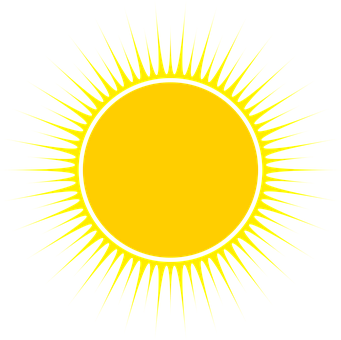 Fig. 1. Innovative UV sourceReferencesM. Kneissl, T.-Y. Seong, J. Han, H. Amano, Nature Photonics, Volume 13, 233–244 (2019)